News ReleaseFOR IMMEDIATE RELEASENovember 15, 2021Contact:	Kathleen Hider, Public Affairs Cell:	(585) 330-5720Email:	Kathleen.hider@va.govVA Finger Lakes Healthcare System Now Scheduling Moderna COVID -19 Booster ShotsCall today.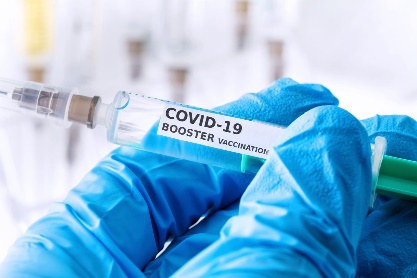 VA Finger Lakes Healthcare System is now scheduling MODERNA Booster vaccination appointments. The vaccine is available to Veterans, their spouses, and caregivers. If you meet the following criteria (Veterans and Spouse/Caregivers):65 years and older Age 18+ who live in long-term care settings Age 18+ who have underlying medical conditions Age 18+ who work or live-in high-risk settingsANDIt has been 6 months or more since you received your second dose of the Moderna or Pfizer vaccine seriesORIf you received a single Janssen (J+J) vaccine over 2 months agoTHENYOU ARE ELIGIBLE TO RECEIVE A MODERNA BOOSTER AT THIS TIME!PLEASE CALL TO SCHEDULE YOUR APPOINTMENT TODAY!• Canandaigua – (585) 393-7401, Option 3• Rochester – (585) 463-2757, Option 3• Bath - (607)664-4626###